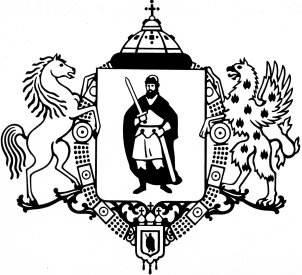 ПРИКАЗО внесении изменений в переченьглавных администраторов  источников финансирования дефицита  бюджета города Рязани В соответствии с приказом Министерства финансов Российской Федерации от 01.06.2023 № 80н «Об утверждении кодов (перечней кодов) бюджетной классификации Российской Федерации на 2024 год (на 2024 год и на плановый период 2025 и 2026 годов)», руководствуясь частью 4 статьи 160.2 Бюджетного кодекса Российской Федерации, Положением о финансово-казначейском управлении администрации города Рязани, утвержденным решением Рязанского городского Совета от 11.02.2008 № 87-III,    приказываю:1. Внести в перечень  главных администраторов  источников финансирования дефицита  бюджета города Рязани, утвержденный постановлением администрации города Рязани от 01.12.2022 № 10301 «Об утверждении перечня главных администраторов источников финансирования дефицита бюджета города Рязани» (с учетом изменений, внесенных приказом финансово - казначейского управления администрации города Рязани от 30.01.2023 № 04 о/д и постановлением администрации города Рязани от 19.12.2023 № 16147), изменения, заменив цифры  «01 03 01 00 04 0001 710» и «01 03 01 00 04 0001 810» цифрами «01 03 01 00 04 5200 710» и «01 03 01 00 04 5200 810» соответственно.2. Начальнику сводного отдела по планированию и исполнению бюджета города Набирухиной И.В. довести настоящий приказ до Управления Федерального казначейства
по Рязанской области.3.  Отделу развития электронного бюджетного процесса (Дергачев А.В.): - внести изменение в Справочник кодов бюджетной классификации АС «Бюджет» для размещения в электронном виде в СУФД;  - разместить настоящий приказ на официальном сайте администрации города Рязани.  4. Контроль за исполнением настоящего приказа оставляю за собой.АДМИНИСТРАЦИЯ ГОРОДА РЯЗАНИФинансово-казначейское управление04 апреля 2024 г.№21 о/дНачальник   управленияС.Д. Финогенова